Publicado en  el 10/11/2015 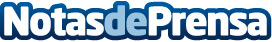 Cruz Roja ha atendido este año a 6.500 solicitantes de asilo a través de su programa de RefugiadosDatos de contacto:Nota de prensa publicada en: https://www.notasdeprensa.es/cruz-roja-ha-atendido-este-ano-a-6-500_1 Categorias: Internacional Solidaridad y cooperación http://www.notasdeprensa.es